МУНИЦИПАЛЬНОЕ БЮДЖЕТНОЕ ОБЩЕОБРАЗОВАТЕЛЬНОЕ УЧРЕЖДЕНИЕ ГОРОДА КОСТРОМЫ«СРЕДНЯЯ ОБЩЕОБРАЗОВАТЕЛЬНАЯ ШКОЛА №1»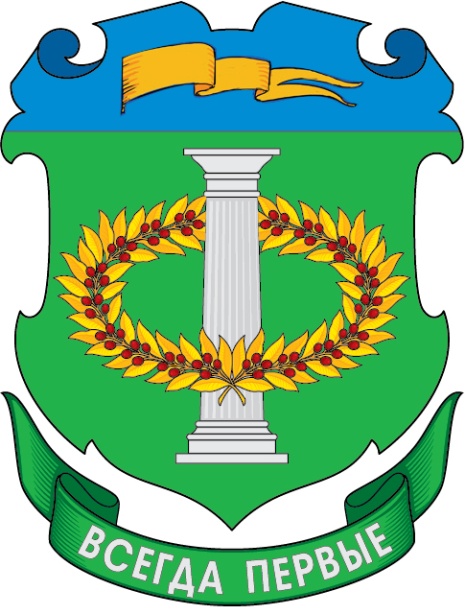 ПОДГОТОВИЛАКУДРЯШОВА ГАЛИНА ВАДИМОВНАУчитель истории и обществознания,руководитель школьного музея Боевой и трудовой славы МБОУ СОШ №1 города КостромыЭкскурсия в школьном музее Боевой и трудовой славы «Первый полёт человека в космос»Цель экскурсии: познакомить учащихся с Ю.А.Гагариным – первым человеком, проложившим дорогу к красотам Вселенной, с историей  пионерской организации школы, носившей имя Ю.А.Гагарина посредством ознакомления с материалами  школьного музея Боевой и трудовой славы.Возрастная категория участников 1-2 класс.Ход экскурсии.Вступительное слово руководителя школьного музея.Хорошо, что в школах  есть музеи.Значит, нить времён не прервалась.Значит, вместе все-таки сумеемС прошлым удержать незримо связь.Прикоснись к чужой судьбе  и жизни, Подвигам отцов ты поклонись.Так же научись служить Отчизне,Чтоб прожить достойно свою жизнь!	Что такое музей? Музей- «машина времени». Музей хранит, изучает  и показывает всё, в чём живёт время. Людьми созданы различные музеи, непохожие друг на друга: литературные, краеведческие, экологические, а есть - школьные музеи.	Здравствуйте, меня зовут Кудряшова Галина Вадимовна, я приглашаю Вас совершить экскурсию по школьному музею Боевой и трудовой славы школы №1 города Костромы, а темой экскурсии станет   «Первый  полёт человека в космос».ПЕРВЫЙ ПОЛЁТ ЧЕЛОВЕКА В КОСМОС.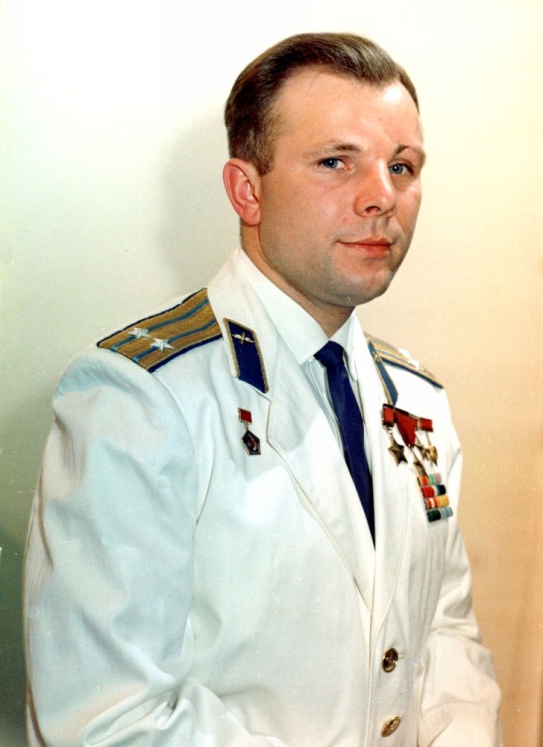 «Всё, что прожито, что сделано прежде,было прожито и сделано  ради этой минуты»Ю.А.Гагарин.В тот незабываемый апрельский день, когда снег-то не везде ещё сошёл, вдруг неожиданно грянул гром - казалось сами небеса пожелали донести  до Земли великую весть: к мириадам звёзд устремился первый Человек! «Советский человек в космосе!»,  «Юра Гагарин», «108 минут, которые потрясли мир», «Фантастично!- звучит на всех языках мира»- под такими заголовками в советской прессе 12 апреля 1961 года выходили сообщения о первом полёте человека в космос. Это был триумф Советского Союза, это была победа человечества -начало новой эры пилотиремой космонавтики.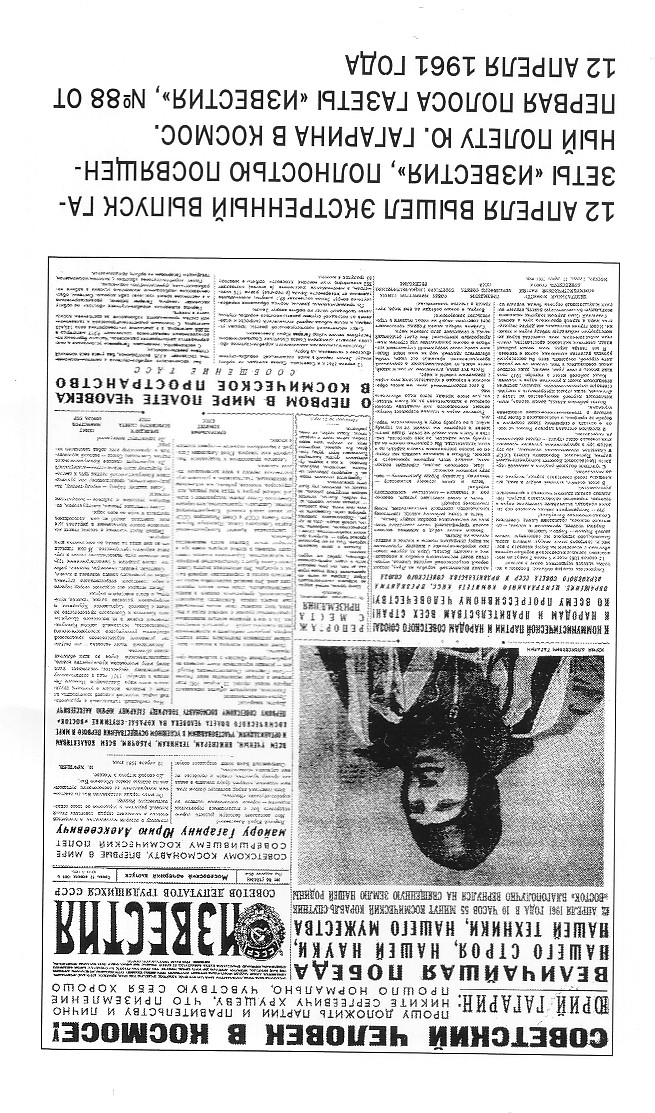 Полёт Юрия Алексеевича Гагарина установил мировые рекорды: по продолжительности полёта- 108 минут, по высоте полёта-327 км., по максимальному грузу, поднятому на эту высоту -4725 кг.Юрий Гагарин  родился 9 марта 1934 года в семье плотника и свинарки, кроме Юрия, в семье было еще пятеро детей. С октября 1941-го по апрель 1943 года деревня, в которой жила семья Гагариных, была оккупирована фашистскими войсками. В таких условиях дети не могли получать образования, учиться Юрий начал только после прихода советских войск. После шестого класса он поступил в Люберецкое ремесленное училище, чтобы получить рабочую специальность и не сидеть на шее у родителей. Специальность формовщика-литейщика будущий космонавт получил одновременно с дипломом вечерней школы рабочей молодежи в 1951 году. В 1951 году перед нами – 17-летний мальчишка-рабочий, а в 1961-м – первый космонавт Земли. Что произошло с ним за эти 10 лет. Ничего, чего не могло бы произойти с любым целеустремленным человеком того времени. Обыкновенное чудо.Диплом вечерней школы давал возможность продолжать образование. И Юрий Гагарин поступает в Саратовский индустриальный техникум. Уже на последних курсах в 1954-55 годах он начинает посещать Саратовский аэроклуб, с интересом изучает самолеты и все, что связано с авиацией. После техникума молодой человек отправляется в армию, где его увлечение самолетами не прошло незамеченным – Гагарин становится курсантом 1-го Чкаловского военно-авиационного училища летчиков, по окончании которого он служил в истребительном авиационном полку. В 1957 году стало известно о запуске первых советских спутников. Энтузиасты утверждали, что уже рукой подать и до полетов человека. Что ж, у Юрия Гагарина энтузиазм был не показной – он просто подал рапорт с просьбой зачислить его в группу подготовки космонавтов. Отличная способность к учению, летные навыки и отменное здоровье сделали свое дело. Он не просто попал в эту группу. В 1960 году он отправился в Москву, где с 20 другими летчиками изучал необходимые для космонавта дисциплины и тренировался. А дальше произошло то, что знает каждый школьник. 12 апреля 1961 года. Космодром Байконур, 9 часов 7 минут по московскому времени. Старт корабля «Восток» с Юрием Гагариным на борту. Вся страна ликовала. Юрия Гагарина называли пионером космоса. Кто такие пионеры? Сегодня не каждый школьник может  ответить на этот вопрос. А тогда пионерами называли людей, которые,   невзирая на препятствия, вступают на путь неизведанного, открывают и вводят новое в жизнь. Пионером быть не легко. Каждое дело, которое ты начал, нужно довести до конца.  Поэтому в пионеры принимали только тех, кто хорошо учился, добивался успехов в спорте, стремился быть полезным Родине. Именно поэтому 17 апреля Юрий Гагарин обратился к пионерам со словами : «Дорогие мои, пионеры! Сердечно вам благодарен и очень рад посвящению в почётные Ленинцы. Постараюсь оправдать ваше доверие, быть примерным пионером. Желаю вам только отличных успехов в учёбе и в вашей интересной общественной жизни. Будьте достойными сынами нашей Коммунистической партии и достойной сменой славного Ленинского комсомола!»В нашей школе, открытой в 1974 году, тоже была пионерская и комсомольская организации.  На пионерском сборе дружины именно от пионеров поступило предложение бороться за право носить имя  первого в мире космонавта –Юрия Алексеевича Гагарина.В те годы за такое право надо было бороться в самом хорошем смысле этого слова: хорошо учиться, быть полезным Родине, беречь школу, заботиться о малышах, уважать и помогать старшим. Учащиеся школы активно включились в соревнование: учились на пределе своих возможностей ( впервые школа имела 100% успеваемость, а 40% учеников учились на «4» и «5»); оказывали большую помощь в уборке урожая колхозу «Дружба», вели переписку с отрядом космонавтов в Звёздном; совершали поездки по Гагаринским местам, вели переписку со многими пионерскими дружинами, носившими имя Ю.А.Гагарина, собрали богатейший материал о космонавтах. Душой этой работы была старшая пионерская вожатая Стригалёва Ирина Петровна. Деятельность пионеров не была напрасной. В 1976 году пионерской организации школы было присвоено имя Юрия Алексеевича Гагарина. И с тех пор пионерская дружина носила Почётное звание- правофланговой .Именно благодаря  их работе сегодня в школьном музее Боевой и трудовой славы находятся материалы, связанные с именем Ю.А.Гагарина. ( переписка  с редакцией газеты «Пионерская правда»,  с пионерскими дружинами имени Ю.А.Гагарина  Горьковской , Архангельской областей, Советом дружины Экибастуза, Центральным домом авиации и космонавтики имени М.Ф.Фрунзе, Государственным музеем истории космонавтики имени К.Э. Циолковского, с пионерами  Народной Республики Болгарии;  коллекция марок о космосе, фотоматериалы). 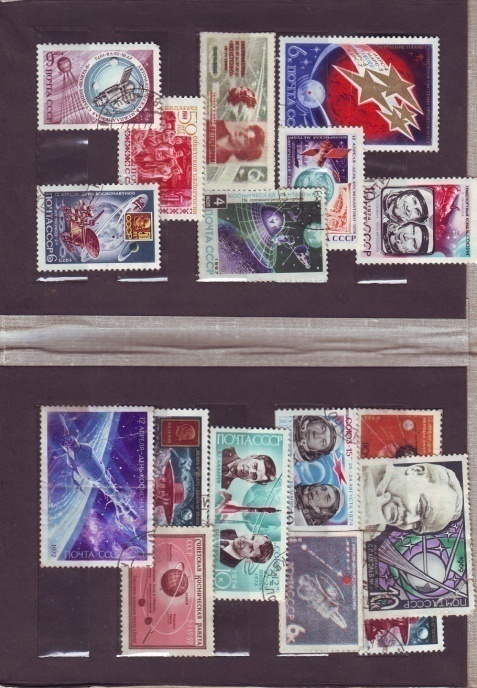 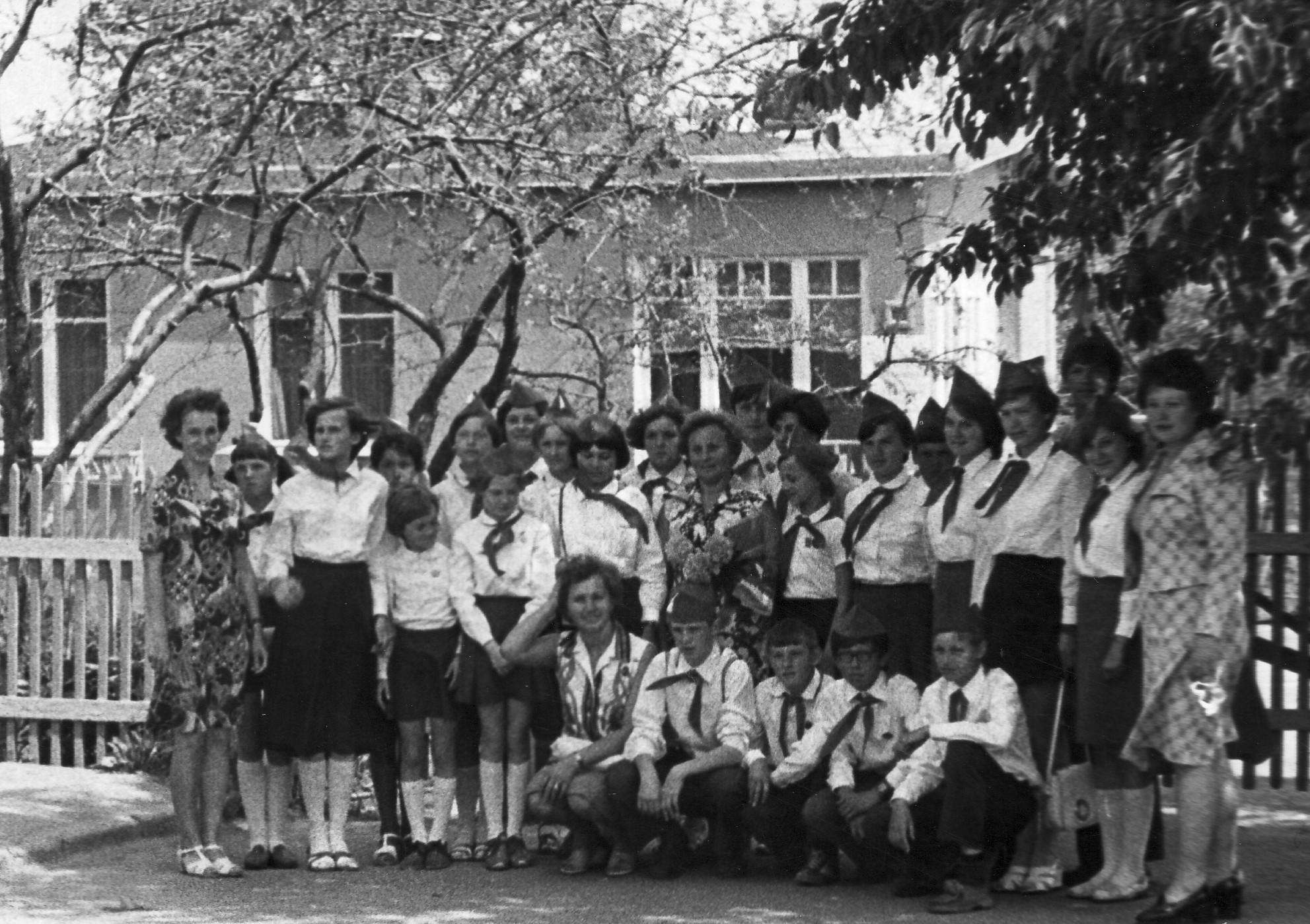 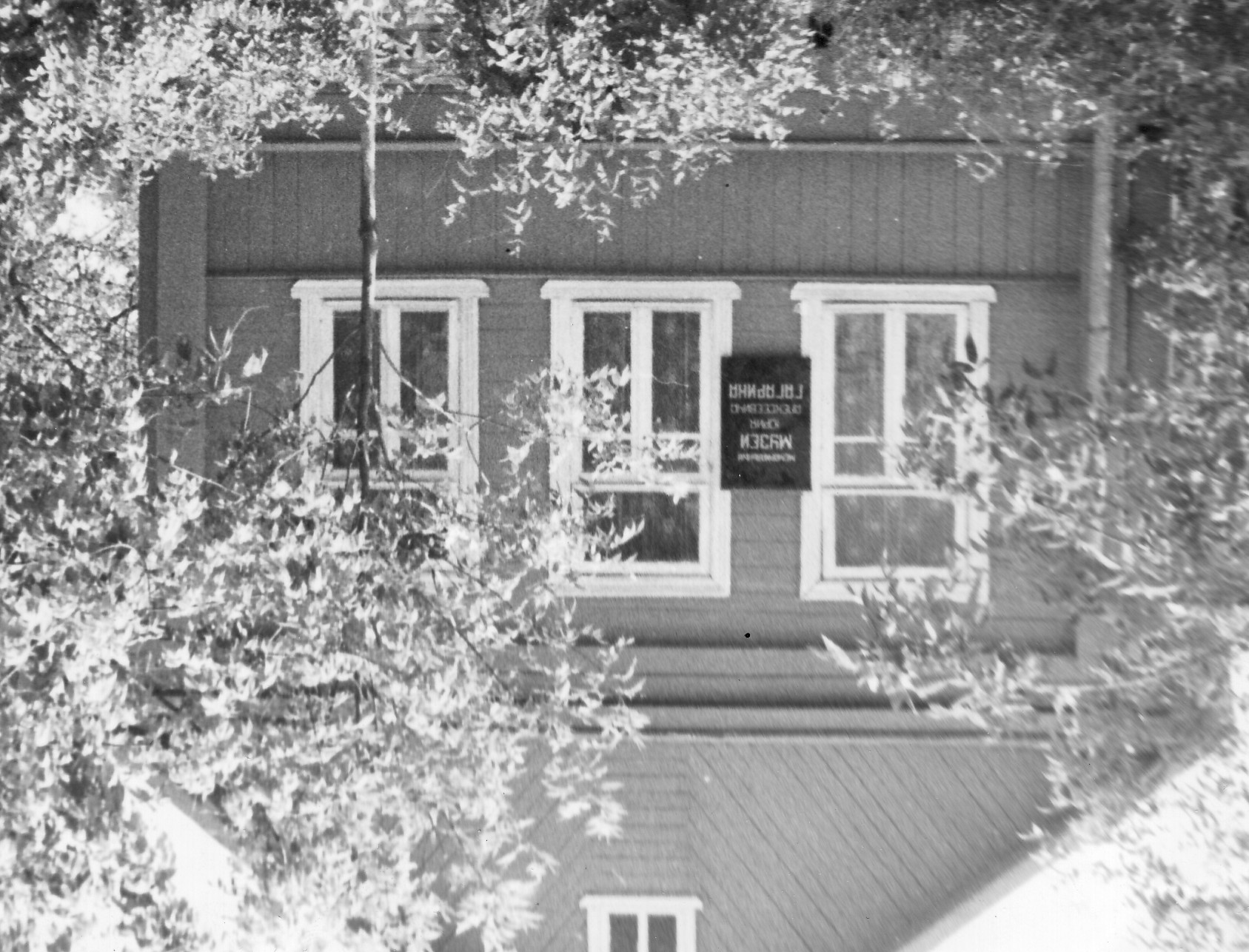 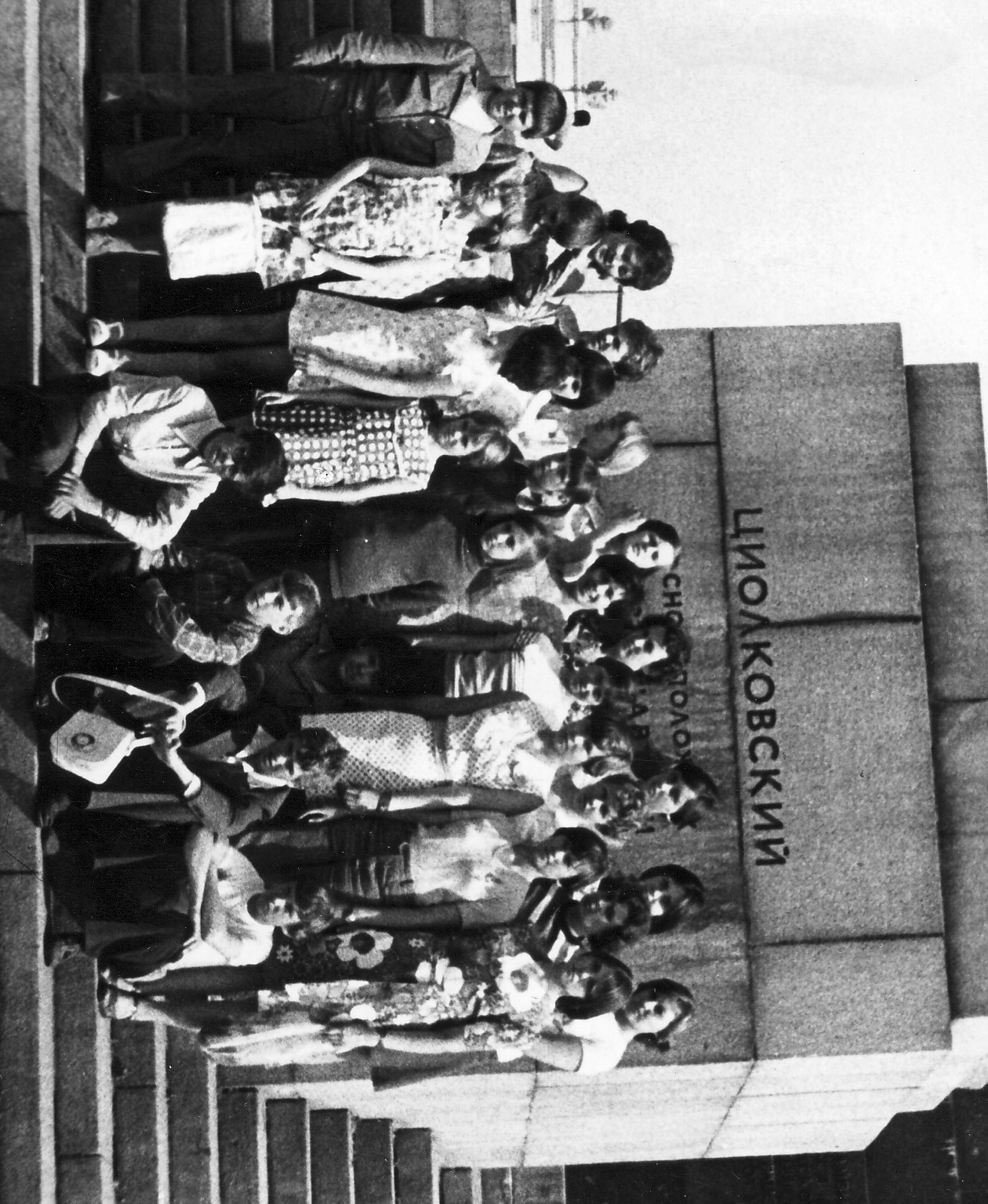 	Мы, современное поколение школьников, должны гордиться историческим прошлым своей Родины. Именно благодаря тому, что наше государство на протяжении всего исторического  пути  имело поистине героических людей, которые прославляли её в глазах всего человечества, Россия смогла выстоять в трудные минуты и стать одним из сильнейших государств мира.Мы не вправе забывать историю своей страны, а наоборот, должны преумножать её Славу, как  12 апреля 1961 года это  сделал Юрий Алексеевич Гагарин- первый в мире лётчик-космонавт.